REPAYMENT AGREEMENT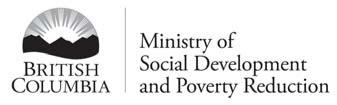 ACKNOWLEDGEMENT OF DEBT(REPAYABLE)The personal information requested on this form is collected under the authority of and will be used for the purpose of administering the Employment and Assistance Act or the Employment and Assistance for Person with Disabilities Act. The collection, use and disclosure of personal information is subject to the provisions of the Freedom of Information and Protection of Privacy Act. Any questions about this information should be directed to your Employment and Assistance Office.FOR OPEN FILEI/We acknowledge that I/we received $	of assistance which is repayable under theEmployment and Assistance Act or the Employment and Assistance for Persons with Disabilities Act.I/We further acknowledgement that such payment constitutes a debt to the Province in the same amount.I/We jointly and separately agree to pay Her Majesty the Queen in right of the Province of British ColumbiaI/We acknowledge that the terms of repayment of this debt will be subject to periodic review and revision at the sole discretion of the Province or its agents until the said sum is repaid in full.SIGNATURE	SIGNATURE OF WITNESSSecurity Classification: MEDIUMOFFICE CODEDATE (YYYY MMM DD)CASE NUMBERSR NUMBER(payable to the Minister of Finance) the sum of $(payable to the Minister of Finance) the sum of $(payable to the Minister of Finance) the sum of $(payable to the Minister of Finance) the sum of $payable in equal monthlyinstallments of $frominstallments of $from.))))(PRINT NAMEPRINT NAMEPRINT NAMEPRINT NAMEPRINT NAME))))(DATE (YYYY MMM DD)DATE (YYYY MMM DD)DATE (YYYY MMM DD)DATE (YYYY MMM DD)DATE (YYYY MMM DD)))))(SIGNATURESIGNATURESIGNATURESIGNATURE OF WITNESSSIGNATURE OF WITNESS))))(PRINT NAMEPRINT NAMEPRINT NAMEPRINT NAME))))(DATE (YYYY MMM DD)DATE (YYYY MMM DD)DATE (YYYY MMM DD)DATE (YYYY MMM DD)DATE (YYYY MMM DD)))))(IDENTIFICATIONIDENTIFICATIONIDENTIFICATIONMinistry of SocialTelephone:Development andFaxPoverty ReductionFaxPoverty Reductionwww.myselfserve.gov.bc.cawww.myselfserve.gov.bc.caHR2663A (17/12/06)DISTRIBUTION:  ORIGINAL - CLIENT FILE  COPY - SIGNATORY(IES)Page 1 of 1